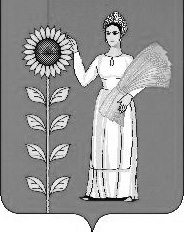 П О С Т А Н О В Л Е Н И ЕАдминистрации сельского поселения  Дуровский сельсовет                               Добринского муниципального района                                                                                                 Липецкой области Российской Федерации           06.06.2016 г.                    с. Дурово                                 № 58О внесении изменений  в Административный регламент по предоставлению муниципальной услуги «Выдача разрешения на перевод жилого помещения в нежилое и нежилого помещения в жилое помещение»         В связи с приведением в соответствие с действующим законодательством, руководствуясь Федеральным законом  от 27.07.2010 года  № 210 - ФЗ   «Об организации предоставления государственных и муниципальных услуг» (с изменениями и дополнениями), администрация сельского поселения Дуровский сельсовет ПОСТАНОВЛЯЕТ:            1. Внести изменения в Административный регламент по предоставлению муниципальной услуги «Выдача разрешения на перевод жилого помещения в нежилое и нежилого помещения в жилое помещение» (утв. постановлением администрации сельского поселения  Дуровский сельсовет от 18.05.2016г.  № 48).           2. Постановление вступает в силу со дня его официального обнародования.            3.  Контроль за исполнением данного постановления оставляю за собой.Глава администрациисельского   поселения                                                                                           Дуровский сельсовет                                                                       С.В. Ходяков   Приняты                                                                                                                                                      постановлением администрации                                                                                                                                              сельского поселенияДуровский сельсовет                                                                                                                                                                                                                                                         от 06.06.2016 г. № 58ИЗМЕНЕНИЯв Административный регламент по предоставлению муниципальной услуги «Предоставление земельных участков гражданам для индивидуального жилищного строительства»           Внести  изменения в Административный регламент по предоставлению муниципальной услуги «Выдача разрешения на перевод жилого помещения в нежилое и нежилого помещения в жилое помещение»  (утв. постановлением администрации сельского поселения Дуровский сельсовет от 18.05.2016 г. № 48) следующие изменения:Статью 2. Требования к порядку предоставления муниципальной услугидополнить пунктом 2.9.1 следующего содержания:«2.9.1 Требования к помещениям, в которых предоставляется муниципальная услуга, к месту ожидания и приема заявителей, размещению и оформлению визуальной, текстовой и мультимедийной информации о порядке предоставления такой услуги, в том числе к обеспечению доступности для инвалидов.	Центральный вход в здание администрации сельского поселения Дуровский сельсовет должен быть оборудован информационной табличкой (вывеской), содержащей информацию о вышеуказанном органе, месте нахождения.	Помещения администрации сельского поселения Дуровский  сельсовет должны обеспечивать инвалидам (включая инвалидов, использующих кресла-коляски и собак-проводников) беспрепятственный доступ в целях получения муниципальной услуги:	возможность беспрепятственного входа и выхода из здания;	возможность самостоятельного передвижения по зданию в целях доступа к месту предоставления услуги;	оснащение помещений (мест предоставления муниципальной услуги) надписями, иной текстовой и графической информацией и доступных для инвалида форматах;	допуск в здание, в котором предоставляется услуга, или к месту предоставления услуги собаки-проводника при наличии документа, подтверждающего ее специальное обучение, выданного по форме и в порядке, которые определяются Министерством труда и социальной защиты Российской Федерации;	допуск в здание администрации сельского поселения Дуровский сельсовет сурдопереводчика, тифлосурдопереводчика;	для инвалидов, имеющих стойкие нарушения функции зрения и самостоятельного передвижения, обеспечивается помощь специалистов администрации сельского поселения Дуровский сельсовет в перемещении по зданию и прилегающей территории, а также оказание иной необходимой инвалидам помощи в преодолении барьеров, создающих препятствия для получения ими муниципальной услуги наравне с другими лицами;	оборудование на прилегающей к зданию территории мест для парковки автотранспортных средств инвалидов.	При отсутствии возможности оборудовать здание и помещение (место предоставления муниципальной услуги) по вышеперечисленным требованиям прием граждан, являющихся инвалидами, осуществляется в специально выделенных для этих целей помещениях (комнатах), расположенных на первых этажах здания, либо предоставление муниципальной услуги осуществляется по месту жительства инвалида или в дистанционном режиме при наличии возможности такого предоставления»